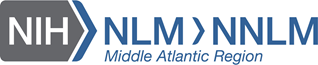 Health and Wellness at the Library: Resources, Programming, and MoreMichael Balkenhol, Health Programming Coordinatormab602@pitt.edu
Network of the National Library of Medicine, Middle Atlantic Region (NNLM MAR)Health Programming in Public Libraries AwardFull Request for Proposals: Opening soon for projects to be completed by April 30, 2020.Health Programming, Training, & Additional ResourcesJoin the Network Or Subscribe to Weekly Postings NNLM Resources for Public LibrariesNNLM Summer Reading Initiative NNLM All of Us Community Engagement Network Consumer Health Information Specialization NNLM Training Schedule Correction of Health Misinformation on Social Media 9/29/20Caring for the Mind: Providing Mental Health Information at your LibraryActivate, Collaborate, and Educate: Health Outreach and Programming in Your CommunityEvaluating Health and Medical Information on WikipediaDNA to Z: Direct-to-Consumer Genetic TestingHealth Information ResourcesCOVID-19 is an emerging, rapidly evolving situation.Get the latest public health information from CDC: coronavirus.govGet the latest research information from NIH: nih.gov/coronavirusMedlinePlus Consumer Health Information from the National Library of MedicineMedlinePlus - Spanish medlineplus.gov/SpanishClinicalTrials.gov is a database of privately and publicly funded clinical studies conducted around the world.PubMed comprises more than 30 million citations for biomedical literature from MEDLINE, life science journals, and online books.Health Programming ResourcesNNLM Reading Club (some graphic medicine titles) Health topic book club resourcesNLM Exhibition Program NLM Exhibition: Graphic MedicineEducation Resources/Lesson PlansRequest a Travelling ExhibitionJoin Exhibitions Connect ListGraphic Medicine Initiative graphicmedicine.orgNational Institute on Aging and NIH Go4Life Let’s Move in Libraries ALA’s Programming Librarian Jbrary - Tune in for Storytime SuccessNational Library of Medicine & Citizen Science Month Featured projects, Library and Community Guide to Citizen Science, and morennlm.gov/national/guides/crowdsourcing-and-citizen-science/citizen-science-monthSciStarter: Science We Can Do Together scistarter.org/nlmDisaster and Emergency ResourcesDisaster Distress Helpline/SAMHSA Ready.gov In Case of Emergencies: Continuity of Operations (COOP) Planning National Library of MedicineLibrarian’s Disaster Planning and Community Resiliency Guidebook and Workbook NJ State LibraryNortheast Document Conservation Center 24/7 Collections Emergency HotlineCOOP Example & Templatennlm.gov/Z7s